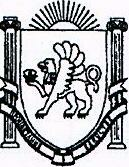 РЕСПУБЛИКА КРЫМБАХЧИСАРАЙСКИЙ РАЙОН АДМИНИСТРАЦИЯ АРОМАТНЕНСКОГО СЕЛЬСКОГО ПОСЕЛЕНИЯПОСТАНОВЛЕНИЕ________2022                		    c. Ароматное                                 №   ______Об утверждении положения «О подготовке и реализации проектов муниципально-частного партнерства муниципального образования Ароматненское сельское поселение» В целях обеспечения подготовки и реализации проектов муниципально-частного партнерства муниципального образования Ароматненское сельское поселение Бахчисарайского района Республики Крым, в соответствии с Федеральным законом от 13 июля 2015 года № 224-ФЗ «О государственно-частном партнерстве, муниципально-частном партнерстве в Российской Федерации и внесении изменений в отдельные законодательные акты Российской Федерации» (далее по тексту – Федерального Закона), на основании Устава муниципального образования Ароматненское сельское поселение Бахчисарайского района,  администрация Ароматненского сельского поселения  п о с т а н о в л я е т:1. Утвердить положение «О подготовке и реализации проектов муниципально-частного партнерства муниципального образования Ароматненское сельское поселение Бахчисарайского района Республики Крым» (приложение).2. Установить, что при подготовке и реализации проектов муниципально-частного партнерства муниципального образования Ароматненского сельское поселение Бахчисарайского района Республики Крым:а) функции координации деятельности местного самоуправления в сфере муниципально-частного партнерства осуществляет лично глава администрации сельского поселения;б) полномочия публичного партнера от имени муниципального образования осуществляет администрация сельского поселения.3. Предоставить полномочия по подписанию от имени муниципального образования соглашений о муниципально-частном партнерстве главе администрации сельского поселения.4. Настоящее постановление вступает в силу со дня его обнародования на официальном сайте Правительства Республики Крым – http://rk.gov.ru в разделе: муниципальные образования, подраздел – Администрация Ароматненского сельского поселения Бахчисарайского района Республики Крым, а также на официальном сайте муниципального образования в информационно-телекоммуникационной сети общего пользования, а также опубликовать информационное сообщение о нем в печатных средствах массовой информации.5. Контроль за исполнением настоящего постановления возложить на заместителя главы администрации.Глава администрации Ароматненского сельского поселения 							И.А. ЛизогубУТВЕРЖДЕНпостановлением администрации Ароматненского сельского поселения Бахчисарайского района Республики Крым                                                                        от _____________ № ______ПОЛОЖЕНИЕ
о подготовке и реализации проектов муниципально-частного партнерства муниципального образования Ароматненского сельского поселеня Бахчисарайского района Республики Крым1. Общие положения.1.1. Настоящее положение регулирует вопросы взаимодействия и координации деятельности администрации Ароматненского сельского поселения при подготовке и реализации проектов муниципально-частного партнерства (далее – МЧП), принятии решений о реализации проектов МЧП и осуществлении мониторинга реализации соглашений о МЧП.1.2. Используемые в настоящем Положении термины и определения соответствуют их определениям, данным в Федеральном законе от 12.07.2015 № 224-ФЗ «О государственно-частном партнерстве, муниципально-частном партнерстве в Российской федерации и внесение изменений в отдельные законодательные акты Российской Федерации» (далее – Закон).1.3. Администрация Ароматненского сельского поселения осуществляет следующие полномочия:1) обеспечение координации деятельности органов местного самоуправления при реализации проекта муниципально-частного партнерства;2) согласование публичному партнеру конкурсной документации для проведения конкурсов на право заключения соглашения о муниципально-частном партнерстве;3) осуществление мониторинга реализации соглашения о муниципально-частном партнерстве;4) содействие в защите прав и законных интересов публичных партнеров и частных партнеров в процессе реализации соглашения о муниципально-частном партнерстве;5) ведение реестра заключенных соглашений о муниципально-частном партнерстве;6) обеспечение открытости и доступности информации о соглашении о муниципально-частном партнерстве;7) представление в уполномоченный орган результатов мониторинга реализации соглашения о муниципально-частном партнерстве;8) осуществление иных полномочий, предусмотренных настоящим Федеральным законом, другими федеральными законами, законами и нормативными правовыми актами субъектов Российской Федерации, уставами муниципальных образований и муниципальными правовыми актами.2. Разработка предложения о реализации проекта муниципально-частного партнерства по инициативе публичного партнера2.1. Разработка предложения о реализации проекта муниципально-частного партнерства (далее – предложение о реализации проекта) по инициативе публичного партнера осуществляется в отношении проекта, соответствующего целям и задачам, предусмотренным документами планирования муниципального образования.2.2. Разработка предложения о реализации проекта по инициативе публичного партнера осуществляется в случае отсутствия предложений о реализации проекта МЧП от юридических лиц, которые в соответствии с Законом могут быть частными партнерами (далее – Частное лицо).2.3. Обеспечение разработки предложения о реализации проекта осуществляется администрацией сельского поселения.2.4. Исполнитель и, при необходимости, соисполнители, ответственные за обеспечение разработки предложения о реализации проекта и реализацию проекта МЧП, а также решение о включении проекта в реестр проектов муниципального образования, предлагаемых к реализации на принципах муниципально-частного партнерства (далее – реестр предлагаемых к реализации проектов МЧП), утверждаются постановлением администрацией сельского поселения, а также решением, принятым в соответствии с пунктом 1 части 5 статьи 8 Федерального Закона.2.5. Подготовку проекта постановления администрации сельского поселения о включении проекта в реестр предлагаемых к реализации проектов МЧП осуществляет заместитель главы администрации.2.6. Предложение о включении проекта, в реестр предлагаемых к реализации проектов МЧП должно содержать:    а) наименование проекта;    б) описание проекта и обоснование его актуальности;    в) цели и задачи реализации проекта, определяемые в соответствии с документами стратегического планирования;    г) наименование ответственного исполнителя, соисполнителей;    д) срок реализации проекта или порядок определения такого срока;    е) прогнозируемый объем инвестиций на реализацию проекта;    ж) необходимый объем производства товаров, выполнения работ, оказания услуг.2.7. Глава администрации сельского поселения, в течение 7 рабочих дней рассматривает поступившие предложения и в случае выявления замечаний возвращает инициатору предложения на доработку.2.8. Реестр предлагаемых к реализации проектов МЧП должен содержать:    а) наименование проекта;    б) краткое описание проекта;    в) наименование ответственного исполнителя, соисполнителей;    г) срок реализации проекта или порядок определения такого срока;    д) прогнозируемый объем инвестиций на реализацию проекта;    е) необходимый объем производства товаров, выполнения работ, оказания услуг;    ж) форму партнерства;    з) информацию о стадии подготовки и реализации проекта.2.9. Формирование и ведение реестра предлагаемых к реализации проектов МЧП и обеспечение размещения его на официальном сайте администрации сельского поселения осуществляет заместитель главы администрации.2.10. Разработка предложения о реализации проекта, включенного в реестр предлагаемых к реализации проектов МЧП, осуществляется ответственным исполнителем самостоятельно или с привлечением специализированной организации в порядке, установленном действующим законодательством, или Частным лицом по собственной инициативе.2.11. В случае обеспечения публичным партнером частичного финансирования создания объекта МЧП, а также финансирования его эксплуатации и (или) технического обслуживания за счет бюджетных ассигнований, предложение о реализации проекта подлежит согласованию с финансовыми органами Республики Крым.2.12. Предложение о реализации проекта, разработанное в соответствии с Законом, ответственный исполнитель направляет на рассмотрение главе администрации сельского поселения.2.13. В случае поступления в администрацию сельского поселения от Частного лица предложения о реализации проекта, включенного в реестр предлагаемых к реализации проектов МЧП и по которому принято решение о его реализации, разработка предложения о реализации такого проекта ответственным исполнителем может быть прекращена или не осуществляться.3. Рассмотрение предложения и принятие решения о реализации проекта муниципально-частного партнерства3.1. Предложения о реализации проекта, а также обращения Частных лиц о проведении предварительных переговоров, связанных с разработкой предложения о реализации проекта, рассматриваются главой администрации.3.2. Для рассмотрения предложения о реализации проекта могут привлекаться независимые эксперты и создаваться рабочие группы.3.3. Состав и порядок работы рабочей группы утверждается распоряжением администрации сельского поселения.3.4. В предварительных переговорах, связанных с разработкой предложения о реализации проекта, и переговорах при рассмотрении предложения о реализации проекта со стороны муниципального образования Ароматненское сельское поселение выступает глава администрации сельского поселения. В переговорах вправе принимать участие консультанты, эксперты, члены рабочей группы, иные государственные органы.3.5. Администрация сельского поселения, в рамках своей компетенции подготавливают и обеспечивают предоставление Частному лицу материалов и информации, необходимых для разработки предложения о реализации проекта.3.6. Глава администрации сельского поселения, в соответствии с Законом обеспечивает:а) направление предложения о реализации проекта в уполномоченный орган исполнительной власти Республики Крым (при необходимости) для проведения оценки эффективности проекта и проведения его сравнительного преимущества;б) направление инициатору проекта решения, принятого по итогам рассмотрения предложения о реализации проекта, протоколов переговоров, заключений об итогах проведения оценки эффективности проекта и проведения его сравнительного преимущества;в) подготовку решения о реализации проекта и его принятие;г) размещение на официальном сайте администрации сельского поселения в информационно-телекоммуникационной сети «Интернет» предложения о реализации проекта; решения, принятого по итогам рассмотрения предложения о реализации проекта, протоколов переговоров, решения о реализации проекта.3.7. Администрация сельского поселения в соответствии с Законом обеспечивает:    а) размещение на официальном сайте Российской Федерации в информационно-телекоммуникационной сети «Интернет» для размещения информации о проведении торгов, определенном Правительством Российской Федерации, решения о реализации проекта;    б) рассмотрение заявлений Частных лиц о намерении участвовать в конкурсе на право заключения соглашения о МЧП, (далее также – Соглашение), проведение проверки заявителей на соответствие требованиям, предусмотренным Законом;    в) принятие решения о заключении Соглашения с инициатором проекта без проведения конкурса или о проведении конкурса.3.8. Заключение соглашения без проведения конкурса допускается:1) с инициатором проекта, если в течение сорока пяти дней с момента размещения проекта, подготовленного инициатором проекта, на официальном сайте Российской Федерации в информационно-телекоммуникационной сети "Интернет" для размещения информации о проведении торгов, определенном Правительством Российской Федерации, от иных лиц не поступили заявления о намерении участвовать в конкурсе или если такие заявления о намерениях поступили от лиц, не соответствующих требованиям, предусмотренным частью 8 статьи 5 настоящего Федерального закона;2) с лицом, представившим заявку (далее также - заявитель) на участие в конкурсе и признанным участником конкурса, в случае, если указанное лицо признано единственным участником конкурса;3) с лицом, представившим единственную заявку на участие в конкурсе, в случае, если по окончании срока подачи заявок на участие в конкурсе представлена только одна заявка на участие в конкурсе и указанное лицо соответствует требованиям для признания его участником конкурса;4) с лицом, представившим единственное конкурсное предложение, в случае его соответствия требованиям конкурсной документации, в том числе критериям конкурса;5) с организацией, которой в случаях и на основаниях, определенных федеральным законом или актом Правительства Российской Федерации, на срок до заключения соглашения о государственно-частном партнерстве переданы на основании договора об отчуждении исключительного права или предоставлены на основании соглашения (соглашений) права использования программ для электронных вычислительных машин (программ для ЭВМ) и баз данных, входящих в состав информационной системы, а также передана информация, входящая в ее состав.4. Проведение конкурса на право заключения соглашения о муниципально-частном партнерстве.4.1. Соглашение заключается по итогам проведения конкурса на право заключения соглашения (далее также - конкурс), за исключением случаев, когда без конкурса допускается заключение такого соглашения:1) с инициатором проекта, если в течение сорока пяти дней с момента размещения проекта, подготовленного инициатором проекта, на официальном сайте Российской Федерации в информационно-телекоммуникационной сети "Интернет" для размещения информации о проведении торгов, определенном Правительством Российской Федерации, от иных лиц не поступили заявления о намерении участвовать в конкурсе или если такие заявления о намерениях поступили от лиц, не соответствующих требованиям, предусмотренным частью 8 статьи 5  Федерального закона от 13 июля 2015 г. N 224-ФЗ "О государственно-частном партнерстве, муниципально-частном партнерстве в Российской Федерации и внесении изменений в отдельные законодательные акты Российской Федерации";2) с лицом, представившим заявку (далее также - заявитель) на участие в конкурсе и признанным участником конкурса, в случае, если указанное лицо признано единственным участником конкурса;3) с лицом, представившим единственную заявку на участие в конкурсе, в случае, если по окончании срока подачи заявок на участие в конкурсе представлена только одна заявка на участие в конкурсе и указанное лицо соответствует требованиям для признания его участником конкурса;4) с лицом, представившим единственное конкурсное предложение, в случае его соответствия требованиям конкурсной документации, в том числе критериям конкурса.4.2. Конкурс может быть открытым (заявки на участие в конкурсе могут представлять любые лица) или закрытым (заявки на участие в конкурсе могут представлять лица, которым направлены приглашения принять участие в таком конкурсе в соответствии с решением о реализации проекта). Закрытый конкурс проводится в случае, если соглашение заключается в отношении объекта соглашения, сведения о котором составляют государственную тайну. Публичным партнером, конкурсной комиссией и участниками конкурса при проведении закрытого конкурса должны соблюдаться требования законодательства Российской Федерации о государственной тайне. Сведения, отнесенные к государственной тайне в соответствии с законодательством Российской Федерации, не подлежат опубликованию в средствах массовой информации, размещению в информационно-телекоммуникационной сети "Интернет" и включению в уведомление о проведении конкурса, направляемое лицам в соответствии с решением о заключении соглашения.4.3. Конкурс проводится в соответствии с решением о реализации проекта и включает в себя следующие этапы:1) размещение сообщения о проведении конкурса на официальном сайте Российской Федерации в информационно-телекоммуникационной сети "Интернет" для размещения информации о проведении торгов, определенном Правительством Российской Федерации, или в случае проведения закрытого конкурса срок направления лицам, определенным решением о реализации проекта, уведомления о проведении закрытого конкурса с приглашением принять участие в закрытом конкурсе;2) представление заявок на участие в конкурсе;3) вскрытие конвертов с заявками на участие в конкурсе;4) проведение предварительного отбора участников конкурса;5) представление конкурсных предложений;6) вскрытие конвертов с конкурсными предложениями;7) рассмотрение, оценка конкурсных предложений и определение победителя конкурса;8) подписание протокола о результатах проведения конкурса, размещение сообщения о результатах проведения конкурса на официальном сайте Российской Федерации в информационно-телекоммуникационной сети "Интернет" для размещения информации о проведении торгов, определенном Правительством Российской Федерации, и уведомление участников конкурса о результатах проведения конкурса.4.4. В соответствии с решением о реализации проекта конкурс на право заключения  соглашения о муниципально-частном партнерстве может проводиться без этапа, указанного в подпункте 4 пункта 4.3. 4.5. Конкурс является открытым по составу участников, за исключением случаев, если конкурсная документация содержит сведения, составляющие государственную тайну, и иных предусмотренных законодательством Российской Федерации случаев. При этом закрытый конкурс проводится без этапа, указанного в  подпункте 1 пункта 4.3. Информирование лиц, имеющих право на участие в закрытом конкурсе, осуществляется посредством их уведомления в письменной форме.4.6. Организацию, подготовку и проведение конкурса на право заключения Соглашения (далее также – конкурс) обеспечивает публичный партнер.4.7. Публичный партнер определяет содержание конкурсной документации, порядок размещения сообщения о проведении конкурса, форму подачи заявок на участие в конкурсе, порядок предварительного отбора участников конкурса (если предусмотрен решением о реализации проекта), оценки конкурсного предложения и размещения результатов конкурса в соответствии с требованиями Закона.4.8. Конкурсная документация и состав конкурсной комиссии утверждается правовым актом администрации сельского поселения. Подготовка проекта правового акта администрации сельского поселения осуществляется заместителем главы администрации.4.9. К критериям конкурса могут относиться:1) технические критерии;2) финансово-экономические критерии;3) юридические критерии (срок действия соглашения, риски, принимаемые на себя публичным партнером и частным партнером, в том числе обязательства, принимаемые на себя частным партнером в случаях недополучения запланированных доходов от эксплуатации и (или) технического обслуживания объекта соглашения, возникновения дополнительных расходов при создании объекта соглашения, его эксплуатации и (или) его техническом обслуживании).4.10. При установлении критериев конкурса должны быть учтены значения критериев эффективности проекта и значения показателей его сравнительного преимущества, на основании которых получено положительное заключение уполномоченного органа.4.11. Для каждого предусмотренного  п.4.9. настоящего Положения критерия конкурса устанавливаются следующие параметры:1) начальное условие в виде числового значения (далее - начальное значение критерия конкурса);2) уменьшение или увеличение начального значения критерия конкурса в конкурсном предложении;3) весовой коэффициент, учитывающий значимость критерия конкурса.4.12. Значения весовых коэффициентов, учитывающих значимость критериев конкурса, могут изменяться от ноля до единицы, и сумма значений всех коэффициентов должна быть равна единице.4.13. Использование критериев конкурса, не предусмотренных настоящей статьей, не допускается.4.14. Максимальные значения весовых коэффициентов, учитывающих значимость критериев конкурса, могут принимать следующие значения:1) технические критерии - до ноля целых пяти десятых;2) финансово-экономические критерии - до ноля целых восьми десятых;3) юридические критерии - до ноля целых пяти десятых.4.15. Значения критериев конкурса для оценки конкурсных предложений определяются в конкурсной документации.4.16. Представление заявки на участие в конкурсе лицами, не соответствующими требованиям, указанным в части 8 статьи 5  Федерального закона, а также участие в конкурсе таких лиц не допускается.4.17. Объем частного финансирования, подлежащего привлечению для исполнения соглашения, является обязательным критерием конкурсной документации.4.18. В случае, если соглашением предусматривается частичное финансовое обеспечение проекта публичным партнером, в критерии конкурса в обязательном порядке включается максимально прогнозируемый объем указанного финансового обеспечения.4.19. До истечения срока подачи заявок на участие в конкурсе, конкурсных предложений в конкурсную комиссию лицо, представившее заявку на участие в конкурсе, конкурсное предложение, вправе изменить или отозвать свою заявку на участие в конкурсе, свое конкурсное предложение.4.20. Победителем конкурса признается участник конкурса, конкурсное предложение которого по заключению конкурсной комиссии содержит наилучшие условия по сравнению с условиями, которые содержатся в конкурсных предложениях других участников конкурса.4.21. Решение конкурсной комиссии об оценке конкурсных предложений и определении победителя конкурса должно быть мотивированным и соответствовать критериям, изложенным в конкурсной документации.4.22. Срок рассмотрения и оценки конкурсных предложений определяется в конкурсной документации на основании решения о реализации проекта.4.23. Результаты оценки конкурсных предложений отражаются в протоколе рассмотрения и оценки конкурсных предложений, который подлежит размещению на официальном сайте Российской Федерации в информационно-телекоммуникационной сети "Интернет" для размещения информации о проведении торгов, определенном Правительством Российской Федерации, в порядке, установленном для размещения сообщения о проведении конкурса, в течение десяти дней со дня истечения срока рассмотрения конкурсных предложений.4.24. В случае отказа или уклонения победителя конкурса от подписания в установленный срок соглашения допускается заключение соглашения с участником конкурса, конкурсное предложение которого по результатам рассмотрения и оценки конкурсных предложений содержит лучшие условия, следующие после условий, предложенных победителем конкурса. Заключение соглашения с таким участником конкурса осуществляется в порядке заключения соглашения с победителем конкурса, предусмотренном статьей 32  Федерального закона .4.25. Конкурс признается не состоявшимся по решению публичного партнера, принимаемому:1) не позднее чем через один день со дня истечения срока представления заявок на участие в конкурсе в случае, если представлено менее двух таких заявок;2) не позднее чем через один день со дня истечения срока предварительного отбора участников конкурса в случае, если менее чем два лица, представившие заявки на участие в конкурсе, признаны участниками конкурса;3) не позднее чем через один день со дня истечения срока представления конкурсных предложений в случае, если представлено менее двух конкурсных предложений;4) не позднее чем через один день со дня истечения срока для подписания соглашения участником конкурса, конкурсное предложение которого по результатам рассмотрения и оценки конкурсных предложений содержит лучшие условия, следующие после условий, предложенных победителем конкурса, если в течение такого срока соглашение не было подписано этим лицом, либо не позднее чем через один день с момента отказа этого лица от заключения соглашения.            4. 26. При принятии решения о реализации проекта муниципально-частного партнерства определяется форма партнерства посредством включения в соглашение обязательных элементов соглашения и определения последовательности их реализации. Обязательными элементами соглашения являются: - строительство и (или) реконструкция (далее также — создание) объекта соглашения частным партнером; - осуществление частным партнером полного или частичного финансирования создания объекта соглашения; - осуществление частным партнером эксплуатации и (или) технического обслуживания объекта соглашения; - возникновение у частного партнера преимущественного права собственности на объект соглашения; - возникновение у частного партнера преимущественного права аренды на объект соглашения.В соглашение в целях определения формы муниципально-частного партнерства могут быть также включены следующие элементы: - проектирование частным партнером объекта соглашения; - осуществление частным партнером полного или частичного финансирования эксплуатации и (или) технического обслуживания объекта соглашения; - обеспечение публичным партнером частичного финансирования создания частным партнером объекта соглашения, а также финансирование его эксплуатации и (или) технического обслуживания; - наличие у частного партнера обязательства по передаче объекта соглашения о муниципально-частном партнерстве в собственность (аренду) публичного партнера по истечении определенного соглашением срока, но не позднее дня прекращения соглашения. - осуществление частным партнером только технического обслуживания объекта соглашения.4.27. Размещение информации о проведении конкурса на официальном сайте Российской Федерации в информационно-телекоммуникационной сети «Интернет» для размещения информации о проведении торгов, определенном Правительством Российской Федерации, или в случае проведения закрытого конкурса срок направления лицам, определенным решением о реализации проекта, уведомления о проведении закрытого конкурса с приглашением принять участие в закрытом конкурсе5. Заключение, изменение и прекращение соглашения о муниципально-частном партнерстве5.1. По результатам проведенного конкурса или при наличии в соответствии с Законом оснований для заключения соглашения без проведения конкурса публичный партнер в установленные Законом сроки направляет лицу, в отношении которого принято решение о заключении Соглашения, протокол о результатах проведения конкурса (один экземпляр в случае проведения конкурса) и проект соглашения (в трех экземплярах).5.2. Переговоры с победителем конкурса или с иным лицом, в отношении которого принято решение о заключении Соглашения, в целях обсуждения условий Соглашения и их возможного изменения по результатам переговоров проводятся публичным партнером в соответствии с Законом и настоящим Положением.5.3. В срок не позднее двух рабочих дней со дня подписания Соглашения публичный партнер направляет Соглашение частному партнеру.5.4. Рассмотрение предложения частного партнера по изменению или прекращению соглашения о МЧП осуществляется публичным партнером.5.5. Подготовку и принятие решений об изменении условий Соглашения, о замене частного партнера, о досрочном расторжении Соглашения обеспечивает глава администрации сельского поселения.5.6. В соответствии с решением о замене частного партнера публичный партнер и новый частный партнер осуществляют регистрацию имущественных прав на объект Соглашения (при необходимости).6. Объекты соглашения.Объектом соглашения могут являться:1) частные автомобильные дороги или участки частных автомобильных дорог, мосты, защитные дорожные сооружения, искусственные дорожные сооружения, производственные объекты (объекты, используемые при капитальном ремонте, ремонте и содержании автомобильных дорог), элементы обустройства автомобильных дорог, объекты, предназначенные для взимания платы (в том числе пункты взимания платы), объекты дорожного сервиса;2) транспорт общего пользования;3) объекты трубопроводного транспорта;4) объекты по производству, передаче и распределению электрической энергии;5) подводные и подземные технические сооружения, переходы, линии связи и коммуникации, иные линейные объекты связи и коммуникации;6) объекты здравоохранения, в том числе объекты, предназначенные для санаторно-курортного лечения и иной деятельности в сфере здравоохранения;7) объекты образования, культуры, спорта, объекты, используемые для организации отдыха граждан и туризма, иные объекты социального обслуживания населения;8) объекты, на которых осуществляются обработка, утилизация, обезвреживание, размещение твердых коммунальных отходов;9) объекты благоустройства территорий, в том числе для их освещения;10) мелиоративные системы и объекты их инженерной инфраструктуры, за исключением государственных мелиоративных систем;11) объекты производства, первичной и (или) последующей (промышленной) переработки, хранения сельскохозяйственной продукции, включенные в утвержденный Правительством Российской Федерации в соответствии с законодательством Российской Федерации о развитии сельского хозяйства перечень и определенные согласно критериям, установленным Правительством Российской Федерации.12) объекты охотничьей инфраструктуры;13) имущественные комплексы, предназначенные для производства промышленной продукции и(или) осуществления иной деятельности в сфере промышленности;14) объекты специализированных организаций для оказания помощи лицам, находящимся в состоянии алкогольного, наркотического или иного токсического опьянения.Соглашение может быть заключено в отношении нескольких объектов соглашений. Заключение соглашения в отношении нескольких объектов соглашения допускается в случае, если указанные действия (бездействие) не приведут к недопущению, ограничению, устранению конкуренции. 
7. Предоставление частному партнеру земельных участков7.1. Предоставление частному партнеру земельных участков, предусмотренных Соглашением осуществляет администрация сельского поселения в установленном порядке.8. Мониторинг реализации проектов муниципально-частного партнерства.8.1. Публичный партнер в течение всего периода реализации проекта (с момента принятия решения о реализации проекта до момента полного исполнения сторонами всех обязательств по Соглашению) в установленном Законом порядке и сроки размещает сведения о реализации проекта.